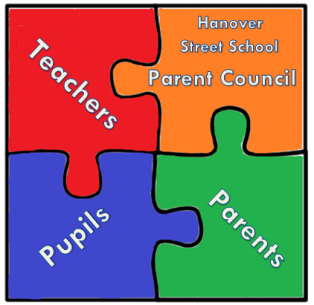 Hanover Street SchoolParent Council Meeting 28th of March 2018 at 1:45 pmAGENDAWelcomeApologies and matters arising Head Teacher’s updatesManning the book fair on Tuesday 24th of April and    Wednesday 25th of April – during day and parents evenings  – volunteers required.Parent night stand re behaviour policy/class dojo???Treasurer updatePTA updateFeedback from parent council surveyBunny drive event updateDelivery of thank you cards updateChair’s Community UpdatePB funding – planning to use the money –what for and how10th of March event updatesAOCBPC Fund, where will money go/what are the targets?Rwanda trip – confirm any donations?Another Vice Chairperson?New disco supplier?Date and Time of next meeting